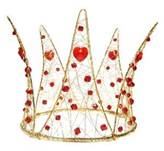 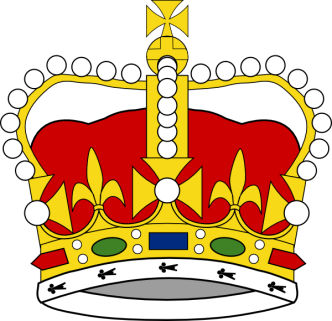 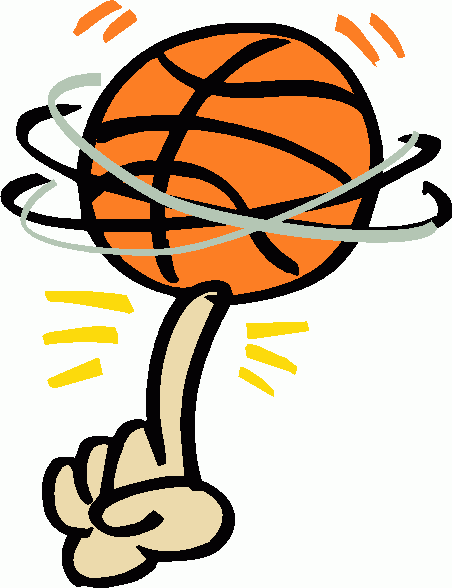 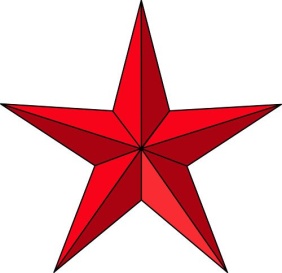 Tired of playing the same local teams? This is the Largest Tournament in the Region!Is your team looking for a challenge?This event is a MUST ATTEND during the month of February (12th-14th) 2016. We had a 304 teams last year! Check out last year’s results on Bellevueyouthbasketball.com! We are extending invitations to the local area and the following cities: (Kansas – Missouri, Iowa, South Dakota, North Dakota and the Western part of Nebraska) please fill out the form below and send payment. If you are interested let me know that your registration and fee are on their way. Your team is not entered until registration and fee are received.Multi – Divisions Competitive/School/Rec Divisions -Games start on time!State Certified Officials - Multi Team Discounts – Medals given to Champions in each division!20 min running halves – 3 game guarantee3rd grade – 8th grade Fees: $140.00 per team - each additional team $130.00 – 5 teams or more $125.00 (If you played in our other tournaments (Crossover-Real Deal Holiday Jam Fest) you only pay $120.00!! February 12-14, 2016 – All Games played at Lied Center 2700 Arboretum Drive Bellevue Ne. 68005 – 4 courts going at the same time.  Entry Deadline: Feb. 3, 2016- - - - - - - - - - - - - - - - - - - - - - - - - - - - - - - - - - - - - - - - - - - - - - - - - - - - - - - - - - - - - - - - - - - - - - - - - - - - Team Name:_________________Grade:_________Overall Skill Level 1-2-3-4-5-6-7-8-9-10											(Circle One)__ 9-10 Platinum		 		__7-8 Gold Level 	__ 5-6 Silver					__3-4 below Bronze		__ 1-2 RecreationCoaches Names: ________________Cell Phone___________Email_______________Submit Forms and Fees to:Dave Felici13501 south 22nd street.Bellevue Nebraska 68123Phone: 402-871-3715Cellular: 402-871-3715Fax: 402-342-5241   Preferred Method:Fill out this form in Microsoft Word-Email as an attachment to:   david9512@cox.net    WWW.Bellevueyouthbasketball.comTeam RostersSpecial Request: (No guarantees we can meet, but will try) please be specific if needing late start due to travel)Bellevue Public Schools/Lied Center Liability Release: I the coach of the players listed above, Do hereby agree to release all liability and claims against Bellevue Public Schools/Lied Center and any sponsoring organization, facility, instructor and any other party involved, due to injuries, accidents, negligence, or any other circumstances arising from participation in this event with respect to any time prior, during and after event participation in all Bellevue Public Schools/Lied Center. Coaches Signature: ___________________________________________________.Players Name#GradeAgeBirth dateHeight